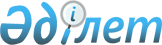 О некоторых вопросах государственного учреждения "Управление физической культуры и спорта Восточно-Казахстанской области"Постановление Восточно-Казахстанского областного акимата от 6 декабря 2022 года № 301
      В соответствии с пунктом 2 статьи 40 Административного процедурно-процессуального кодекса Республики Казахстан, пунктом 2 статьи 27, пунктом 2 статьи 39 Закона Республики Казахстан "О местном государственном управлении и самоуправлении в Республике Казахстан", подпунктом 7) статьи 17, статьей 164 Закона Республики Казахстан "О государственном имуществе", пунктом 3 статьи 65 Закона Республики Казахстан "О правовых актах", постановлением Восточно-Казахстанского областного акимата от 7 ноября 2022 года № 274 "О внесении изменений в постановление Восточно-Казахстанского областного акимата от 13 июля 2022 года № 163 "О структуре и лимитах штатной численности местных исполнительных органов", Восточно-Казахстанской областной акимат ПОСТАНОВЛЯЕТ:
      1. Утвердить положение государственного учреждения "Управление физической культуры и спорта Восточно-Казахстанской области" согласно приложению 1 к настоящему постановлению.
      2. Утвердить структуру государственного учреждения "Управление физической культуры и спорта Восточно-Казахстанской области" согласно приложению 2 к настоящему постановлению.
      3. Управлению физической культуры и спорта Восточно-Казахстанской области обеспечить: 
      1) в течение двадцати календарных дней со дня подписания настоящего постановления направление его копии в электронном виде на казахском и русском языках в Республиканское государственное предприятие на праве хозяйственного ведения "Институт законодательства и правовой информации Республики Казахстан" для опубликования в Эталонном контрольном банке нормативных правовых актов Республики Казахстан;
      2) принятие иных мер, вытекающих из настоящего постановления.
      4. Признать утратившими силу:
      1) постановление Восточно-Казахстанского областного акимата "О некоторых вопросах государственного учреждения "Управление культуры и спорта Восточно-Казахстанской области" от 4 августа 2022 года № 181;
      2) постановление Восточно-Казахстанского областного акимата "О внесении изменений в постановление Восточно-Казахстанского областного акимата от 4 августа 2022 года № 181 "О некоторых вопросах государственного учреждения "Управление культуры и спорта Восточно-Казахстанской области" от 14 октября 2022 года № 256.
      5. Управлениям физической культуры и спорта (Кусумбаев С.К.), финансов (Рахметкалиев Д.Е.) Восточно-Казахстанской области в установленном законодательством Республики Казахстан порядке принять меры, вытекающие из настоящего постановления.
      6. Контроль за исполнением настоящего постановления возложить на заместителя акима области по вопросам физической культуры и спорта. Положение о государственном учреждении "Управление физической культуры и спорта Восточно-Казахстанской области" Глава 1. Общие положения
      1. Государственное учреждение "Управление физической культуры и спорта Восточно-Казахстанской области" (далее – Управление) является государственным органом Республики Казахстан, осуществляющим руководство в сфере физической культуры и спорта на территории Восточно-Казахстанской области.
      2. Управление осуществляет свою деятельность в соответствии с Конституцией и законами Республики Казахстан, актами Президента и Правительства Республики Казахстан, иными нормативными правовыми актами, настоящим Положением.
      3. Управление является юридическим лицом в организационно-правовой форме государственного учреждения, имеет печати и штампы со своим наименованием на государственном языке, бланки установленного образца, в соответствии с законодательством Республики Казахстан счета в органах казначейства.
      4. Управление вступает в гражданско-правовые отношения от собственного имени.
      5. Управление имеет право выступать стороной гражданско-правовых отношений от имени государства, если оно уполномочено на это в соответствии с законодательством.
      6. Управление по вопросам своей компетенции в установленном законодательством порядке принимает решения, оформляемые приказами руководителя Управления и другими актами, предусмотренными законодательством Республики Казахстан.
      7. Структура и лимит штатной численности Управления утверждаются в соответствии с действующим законодательством.
      8. Местонахождение юридического лица: 070016, Республика Казахстан, Восточно-Казахстанская область, город Усть-Каменогорск, проспект Каныша Сатпаева, 82/8.
      Сноска. Пункт 8 в редакции постановления Восточно-Казахстанского областного акимата от 29.12.2022 № 329.


      9. Настоящее Положение является учредительным документом Управления.
      10. Финансирование деятельности Управления осуществляется из республиканского и местных бюджетов, бюджета (сметы расходов) Национального Банка Республики Казахстан.
      11. Управлению запрещается вступать в договорные отношения с субъектами предпринимательства на предмет выполнения обязанностей, являющихся функциями Управления.
      Если Управлению законодательными актами предоставлено право осуществлять приносящую доходы деятельность, то полученные доходы направляются в государственный бюджет, если иное не установлено законодательством Республики Казахстан. Глава 2. Задачи и полномочия государственного органа
      12. Задачи:
      1) содействие развитию всех видов спорта на территории Восточно-Казахстанской области;
      2) создание и укрепление материальной базы в сфере физической культуры и спорта, развитие соответствующих инфраструктур;
      13. Полномочия:
      Права:
      1) запрашивать и получать в установленном порядке от других государственных органов, должностных лиц, организаций и их руководителей, граждан информацию, необходимую для выполнения своих функций;
      2) вносить предложения по созданию, реорганизации и ликвидации организаций подведомственных Управления;
      3) привлекать для получения консультаций, исследования вопросов, требующих специальных знаний и навыков, консультантов (независимых экспертов);
      4) вносить предложение в компетентные органы по пресечению, устранению действий лиц, противоречащих действующему законодательству Республики Казахстан в сфере физической культуры и спорта и привлечению их к ответственности.
      Обязанности:
      1) обеспечивает реализацию государственной политики в области физической культуры и спорта;
      2) давать согласие на создание филиалов и представительств организациями, находящихся в ведении Управления;
      3) Управление обязано осуществлять функции, предусмотренные пунктом 14 настоящего Положения, в соответствии с требованиями действующего законодательства;
      4) принимать иные меры по исполнению своей миссии задач и функций в пределах законодательства Республики Казахстан.
      14. Функции:
      1) создает инфраструктуру для занятий спортом физических лиц, в том числе с учетом доступности для маломобильных групп населения, по месту жительства и в местах массового отдыха;
      2) осуществляет государственный контроль за безопасной эксплуатацией спортивного оборудования, предназначенного для занятий массовым спортом;
      3) проводит областные спортивные соревнования, в том числе среди спортсменов-ветеранов совместно с республиканскими и (или) местными аккредитованными спортивными федерациями;
      4) участвует в проведении республиканских и международных спортивных соревнований, в том числе среди спортсменов-ветеранов, проводимых уполномоченным органом в области физической культуры и спорта совместно с аккредитованными республиканскими спортивными федерациями;
      5) обеспечивает подготовку областных сборных команд по видам спорта и их выступления на республиканских и международных спортивных соревнованиях;
      6) обеспечивает развитие массового спорта и национальных видов спорта на территории области;
      7) координирует деятельность физкультурно-спортивных организаций на территории области;
      8) создает детско-юношеские клубы физической подготовки, в том числе адаптивной физической культуры и спорта;
      9) принимает меры по использованию во внеурочное и вечернее время спортивных сооружений организаций образования в целях обеспечения работы спортивных секций для населения и проведения спортивных мероприятий;
      10) присваивает спортсменам спортивные разряды, лишает спортсменов спортивных разрядов: "кандидат в мастера спорта Республики Казахстан", спортсмен 1 разряда;
      11) присваивает квалификационные категории, лишает квалификационных категорий: тренер высшего уровня квалификации первой категории, тренер-преподаватель высшего уровня квалификации первой категории, тренер среднего уровня квалификации первой категории, тренер-преподаватель среднего уровня квалификации первой категории, методист высшего уровня квалификации первой категории, методист среднего уровня квалификации первой категории, инструктор-спортсмен высшего уровня квалификации первой категории, спортивный судья первой категории;
      12) утверждает единый региональный календарь спортивно-массовых мероприятий по предложениям региональных и местных аккредитованных спортивных федераций и обеспечивает его реализацию;
      13) координирует организацию и проведение спортивных мероприятий на территории области;
      14) осуществляет сбор, анализ и предоставляет уполномоченному органу в области физической культуры и спорта информацию по развитию физической культуры и спорта на территории области по форме и в сроки, установленные законодательством Республики Казахстан;
      15) осуществляет аккредитацию местных спортивных федераций;
      16) реализует типовые образовательные учебные программы по видам спорта специализированных школ-интернатов-колледжей олимпийского резерва и школ-интернатов для одаренных в спорте детей;
      17) согласовывает типовые учебные планы областных специализированных школ-интернатов-колледжей олимпийского резерва и школ-интернатов для одаренных в спорте детей;
      18) формирует и утверждает областные списки сборных команд области по видам спорта по предложениям региональных и местных аккредитованных спортивных федераций;
      19) принимает меры к обеспечению жилищем чемпионов и призеров Олимпийских, Паралимпийских и Сурдлимпийских игр в соответствии с Законом Республики Казахстан "О физической культуре и спорте";
      20) организует медицинское обеспечение официальных физкультурных и спортивных мероприятий;
      21) обеспечивает общественный порядок и общественную безопасность при проведении физкультурных и спортивных мероприятий;
      22) координирует использование физкультурно-оздоровительных и спортивных сооружений;
      23) присваивает статусы "специализированная" спортивным школам, "специализированное" отделениям спортивных школ;
      24) согласовывает с республиканскими аккредитованными спортивными федерациями техническую спецификацию и техническое задание на проектирование спортивных сооружений, предназначенных для проведения соревнований международного и республиканского уровня;
      25) разрабатывает размеры выплат ежемесячного денежного содержания спортсменам, входящим в состав сборных команд Республики Казахстан по видам спорта (национальных сборных команд по видам спорта), их тренерам, а также спортсменам, выступающим в составах сборных команд Республики Казахстан (национальных сборных команд) по игровым видам спорта, их тренерам и руководителям клубных команд;
      26) разрабатывает региональный перечень приоритетных видов спорта;
      27) организует работу врачебно-физкультурных диспансеров;
      28) утверждает государственный спортивный заказ на финансирование спортивных секций для детей и юношества в пределах объемов бюджетных средств;
      29) обеспечивает размещение государственного спортивного заказа в спортивных секциях для детей и юношества независимо от форм собственности поставщиков услуг государственного спортивного заказа, их ведомственной подчиненности, типов и видов;
      30) обеспечивает исполнение всех этапов и процедур размещения, контроля качества и целевого освоения государственного спортивного заказа в электронном и общедоступном форматах;
      31) осуществляет в интересах местного государственного управления иные полномочия, возлагаемые на местные исполнительные органы законодательством Республики Казахстан. Глава 3. Статус и полномочия первого руководителя государственного органа
      15. Руководство Управлением осуществляется руководителем, который несет персональную ответственность за выполнение возложенных на Управление задач и осуществление им своих функций.
      16. Первый руководитель Управления назначается на должность и освобождается от должности акимом Восточно-Казахстанской области в соответствии с законодательством Республики Казахстан.
      17. Первый руководитель Управления имеет заместителя, который назначается на должность и освобождается от должности в соответствии с законодательством Республики Казахстан.
      18.Полномочия руководителя Управления:
      1) без доверенности действует от имени Управления;
      2) представляет интересы Управления в государственных органах, иных организациях;
      3) заключает договоры;
      4) выдает доверенности;
      5) открывает банковские счета;
      6) издает приказы и дает указания обязательные для всех работников Управления, учреждений и организаций физической культуры Восточно-Казахстанской области;
      7) принимает на работу и увольняет работы должностных лиц и иных работников Управления в соответствии с законодательством Республики Казахстан, а также руководителей (их заместителей) организаций, находящихся в ведении Управления;
      8) применяет меры поощрения и налагает дисциплинарные взыскания на сотрудников Управления и иных работников, назначаемых руководителем Управления, в порядке, установленном законодательством Республики Казахстан;
      9) принимает необходимые меры по противодействию коррупции, несет за это персональную ответственность;
      10) обеспечивает равный доступ мужчин и женщин к государственной службе в соответствии с их опытом, способностями и профессиональной подготовкой;
      11) осуществляет иные функции, возложенные на него законодательством Республики Казахстан, настоящим положением, акиматом и акимом Восточно-Казахстанской области.
      Исполнение полномочий руководителя Управления в период его отсутствия осуществляется лицом, его замещающим в соответствии с действующим законодательством.
      19. Первый руководитель определяет полномочия своих заместителей в соответствии с действующим законодательством. Глава 4. Имущество государственного органа
      20. Управление может иметь на праве оперативного управления обособленное имущество в случаях, предусмотренных законодательством.
      Имущество Управления формируется за счет имущества, переданного ему собственности и иных источников, не запрещенных законодательством Республики Казахстан.
      21. Имущество, закрепленное за Управлением, относится к коммунальной собственности Восточно-Казахстанской области.
      22. Управление не вправе самостоятельно отчуждать или иным способом распоряжаться закрепленным за ним имуществом и имуществом, приобретенным за счет средств, выданных ему по плану финансирования, если иное не установлено законодательством. Глава 5. Реорганизация и упразднение государственного органа
      23. Реорганизация и управление Управления осуществляются в соответствии с законодательством Республики Казахстан.
      Перечень организаций, находящихся в ведении Управления и его ведомств:
      1. Коммунальное государственное учреждение "Восточно-Казахстанская областная специализированная детско-юношеская школа Олимпийского резерва по зимним видам спорта" управления физической культуры и спорта Восточно-Казахстанской области.
      2. Коммунальное государственное учреждение "Восточно-Казахстанская областная специализированная школа-интернат-колледж олимпийского резерва для одаренных детей в спорте" управления физической культуры и спорта Восточно-Казахстанской области.
      3. Коммунальное государственное учреждение "Центр подготовки олимпийского резерва Восточно-Казахстанской области" управления физической культуры и спорта Восточно-Казахстанской области.
      4. Коммунальное государственное учреждение "Восточно-Казахстанская областная специализированная детско-юношеская спортивная техническая школа" управления физической культуры и спорта Восточно-Казахстанской области.
      5. Коммунальное государственное учреждение "Восточно-Казахстанская областная специализированная детско-юношеская школа Олимпийского резерва по единоборствам имени Кажымукана" управления физической культуры и спорта Восточно-Казахстанской области.
      6. Коммунальное государственное учреждение "Восточно-Казахстанская областная школа высшего спортивного мастерства по летним видам спорта" управления физической культуры и спорта Восточно-Казахстанской области.
      7. Коммунальное государственное учреждение "Восточно-Казахстанская областная специализированная детско-юношеская спортивная школа олимпийского резерва по тяжҰлой атлетике" управления физической культуры и спорта Восточно-Казахстанской области.
      8. Коммунальное государственное учреждение "Восточно-Казахстанская областная школа высшего спортивного мастерства по зимним видам спорта" управления физической культуры и спорта Восточно-Казахстанской области.
      9. Коммунальное государственное учреждение "Восточно-Казахстанская областная специализированная детско-юношеская школа Олимпийского резерва по легкой атлетике" управления физической культуры и спорта Восточно-Казахстанской области.
      10. Коммунальное государственное учреждение "Врачебно-физкультурный диспансер" управления физической культуры и спорта Восточно-Казахстанской области.
      11. Коммунальное государственное учреждение "Спортивный клуб для людей с ограниченными возможностями" управления физической культуры и спорта Восточно-Казахстанской области.
      12. Коммунальное государственное учреждение "Восточно-Казахстанская областная комплексная специализированная детско-юношеская спортивная школа олимпийского резерва по игровым видам спорта" управления физической культуры и спорта Восточно-Казахстанской области.
      13. Коммунальное государственное учреждение "Восточно-Казахстанская областная специализированная детско-юношеская спортивная школа Олимпийского резерва по водным видам спорта" управления физической культуры и спорта Восточно-Казахстанской области.
      14. Коммунальное государственное учреждение "Восточно-Казахстанская областная специализированная детско-юношеская школа олимпийского резерва по хоккею с шайбой" управления физической культуры и спорта Восточно-Казахстанской области.
      15. Коммунальное государственное учреждение "Детско-юношеская спортивная школа города Алтай" управления физической культуры и спорта Восточно-Казахстанской области.
      16. Коммунальное государственное учреждение "Детско-юношеская спортивная школа поселка Новая-Бухтарма района Алтай" управления физической культуры и спорта Восточно-Казахстанской области.
      17. Коммунальное государственное учреждение "Детско-юношеская спортивная школа города Серебрянска района Алтай" управления физической культуры и спорта Восточно-Казахстанской области.
      18. Коммунальное государственное учреждение "Детско-юношеская спортивная школа Глубоковского района" управления физической культуры и спорта Восточно-Казахстанской области.
      19. Коммунальное государственное учреждение "Детско-юношеская спортивная школа Зайсанского района" управления физической культуры и спорта Восточно-Казахстанской области.
      20. Коммунальное государственное учреждение "Детско-юношеская спортивная школа Катон-Карагайского района" управления физической культуры и спорта Восточно-Казахстанской области.
      21. Коммунальное государственное учреждение "Многопрофильная детско-юношеская спортивная школа Курчумского района" управления физической культуры и спорта Восточно-Казахстанской области.
      22. Коммунальное государственное учреждение "Детско-юношеская национальная конно-спортивная школа района Самар" управления физической культуры и спорта Восточно-Казахстанской области.
      23. Коммунальное государственное учреждение "Детско-юношеская спортивная школа района Самар" управления физической культуры и спорта Восточно-Казахстанской области.
      24. Коммунальное государственное учреждение "Детско–юношеская спортивная школа города Риддера" управления физической культуры и спорта Восточно-Казахстанской области.
      25. Коммунальное государственное учреждение "Детско–юношеская национальная конно–спортивная школа Тарбагатайского района" управления физической культуры и спорта Восточно-Казахстанской области.
      26. Коммунальное государственное учреждение "Детско-юношеская спортивная школа имени Бакытхана Сайханова Тарбагатайского района" управления физической культуры и спорта Восточно-Казахстанской области.
      27. Коммунальное государственное учреждение "Детско-юношеская спортивная школа Уланского района" управления физической культуры и спорта Восточно-Казахстанской области.
      28. Коммунальное государственное учреждение "Детско-юношеская спортивная школа по национальным видам конного спорта города Усть-Каменогорска" управления физической культуры и спорта Восточно-Казахстанской области.
      29. Коммунальное государственное учреждение "Детско-юношеская спортивная школа по национальным и неолимпийским видам спорта города Усть-Каменогорска" управления физической культуры и спорта Восточно-Казахстанской области.
      30. Коммунальное государственное учреждение "Комплексная детско-юношеская спортивная школа города Усть-Каменогорска" управления физической культуры и спорта Восточно-Казахстанской области.
      31. Коммунальное государственное учреждение "Детско-юношеская спортивная школа по игровым видам спорта города Усть-Каменогорска" управления физической культуры и спорта Восточно-Казахстанской области.
      32. Коммунальное государственное учреждение "Детско-юношеская спортивная школа Шемонаихинского района" управления физической культуры и спорта Восточно-Казахстанской области.
      33. Коммунальное государственное учреждение "Восточно-Казахстанская областная специализированная детско-юношеская спортивная школа олимпийского резерва по волейболу" управления физической культуры и спорта Восточно-Казахстанской области.
      34. Коммунальное государственное учреждение "Восточно-Казахстанская областная специализированная детско-юношеская спортивная школа олимпийского резерва по настольному теннису" управления физической культуры и спорта Восточно-Казахстанской области. Структура государственного учреждения "Управление физической культуры и спорта Восточно-Казахстанской области"
      Руководитель управления
      Заместитель руководителя
      Отдел административной работы
      Финансово-экономический отдел
      Отдел спорта высших достижений и спортивного резерва 
      Отдел массового спорта
					© 2012. РГП на ПХВ «Институт законодательства и правовой информации Республики Казахстан» Министерства юстиции Республики Казахстан
				
      Исполняющий обязанности акима Восточно-Казахстанской области 

Д. Ахметов

      "СОГЛАСОВАНО" Руководитель управления финансов Восточно-Казахстанской области _____________"6" декабря 2022 года

Д. Рахметкалиев 

      "СОГЛАСОВАНО" Руководитель управления экономики и бюджетного планирования Восточно-Казахстанской области _____________"6" екабря 2022 года

Ф. Бельбеев 
Приложение 1 к постановлению 
Восточно-Казахстанского 
областного акимата 
от "6" декабря 2022 года 
№ 301 ______Приложение 2 к постановлению 
Восточно-Казахстанского 
областного акимата 
от "6" декабря 2022 года 
№ 301______